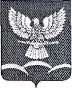 СОВЕТ НОВОТИТАРОВСКОГОСЕЛЬСКОГО ПОСЕЛЕНИЯ ДИНСКОГО РАЙОНАРЕШЕНИЕот 20 ноября 2018	№263-60/03станица НовотитаровскаяО внесении изменений в решение Совета Новотитаровского сельского поселения Динского района от 22.08.2018 № 239-57/03 «Об утверждении состава административной комиссии при администрации Новотитаровского сельского поселения Динского района»В соответствии с Законом Краснодарского края от 14 декабря 2006 года № 1144-КЗ «О наделении органов местного самоуправления муниципальных образований Краснодарского края отдельными государственными полномочиями по образованию и организации деятельности административных комиссий», в связи с кадровыми изменениями в администрации Новотитаровского сельского поселения Динского района, Совет Новотитаровского сельского поселения Динского района решил:Абзац 2 приложения № 1 к  решению совета Новотитаровского сельского поселения Динского района от 22.08.2018 № 239-57/03 «Об утверждении состава административной комиссии при администрации Новотитаровского сельского поселения Динского района» изложить в следующей редакции:«Заместитель председателя: Алиева Ксения Теймуразовна – специалист 1 категории отдела по общим и правовым вопросам администрации Новотитаровского сельского поселения Динского района;».2. Администрации Новотитаровского сельского поселения Динского района (Кошман) обнародовать настоящее решение в соответствии с действующим законодательством и разместить его на официальном сайте администрации Новотитаровского сельского поселения Динского района в сети Интернет.3.  Контроль за выполнением настоящего решения возложить на  комиссию по законности, правопорядку, работе с общественностью и делам казачества Совета Новотитаровского сельского поселения Динского района (Мельников).4. Решение вступает в силу со дня его обнародования.Председатель СоветаНовотитаровского сельского поселения				И.П. БычекГлава Новотитаровскогосельского поселения							С.К. Кошман